Short term plan LESSON: Unit 4 The world of workTopic: ProfessionsLESSON: Unit 4 The world of workTopic: ProfessionsLESSON: Unit 4 The world of workTopic: ProfessionsLESSON: Unit 4 The world of workTopic: ProfessionsLESSON: Unit 4 The world of workTopic: ProfessionsSchool: Zh.Aimautova schoolSchool: Zh.Aimautova schoolSchool: Zh.Aimautova schoolDate:Date:Date:Date:Date:Teacher name: Kozhanbaeva Teacher name: Kozhanbaeva Teacher name: Kozhanbaeva CLASS: 5CLASS: 5CLASS: 5CLASS: 5CLASS: 5Number present: Number present: absent:Learning objectives(s) that this lesson is contributing toLearning objectives(s) that this lesson is contributing toLearning objectives(s) that this lesson is contributing toLearning objectives(s) that this lesson is contributing to5.L5  understand most specific information and detail of short, supported talk on a wide range of familiar topics5.S7  use appropriate subject-specific vocabulary and syntax to talk about a limited range of general topics 5.L5  understand most specific information and detail of short, supported talk on a wide range of familiar topics5.S7  use appropriate subject-specific vocabulary and syntax to talk about a limited range of general topics 5.L5  understand most specific information and detail of short, supported talk on a wide range of familiar topics5.S7  use appropriate subject-specific vocabulary and syntax to talk about a limited range of general topics 5.L5  understand most specific information and detail of short, supported talk on a wide range of familiar topics5.S7  use appropriate subject-specific vocabulary and syntax to talk about a limited range of general topics Lesson objectivesLesson objectivesLesson objectivesLesson objectivesAll learners will be able to:All learners will be able to:All learners will be able to:All learners will be able to:Lesson objectivesLesson objectivesLesson objectivesLesson objectivesknow the different types of jobsdescribe what people of various occupations do and wearask and answer to the questions about jobsknow the different types of jobsdescribe what people of various occupations do and wearask and answer to the questions about jobsknow the different types of jobsdescribe what people of various occupations do and wearask and answer to the questions about jobsknow the different types of jobsdescribe what people of various occupations do and wearask and answer to the questions about jobsLesson objectivesLesson objectivesLesson objectivesLesson objectivesMost learners will be able to:Most learners will be able to:Most learners will be able to:Most learners will be able to:Lesson objectivesLesson objectivesLesson objectivesLesson objectivespredict the answers to the questions about jobsthink critically about the different aspects of jobs by generating questionspredict the answers to the questions about jobsthink critically about the different aspects of jobs by generating questionspredict the answers to the questions about jobsthink critically about the different aspects of jobs by generating questionspredict the answers to the questions about jobsthink critically about the different aspects of jobs by generating questionsLesson objectivesLesson objectivesLesson objectivesLesson objectivesSome learners will be able to:Some learners will be able to:Some learners will be able to:Some learners will be able to:Lesson objectivesLesson objectivesLesson objectivesLesson objectivesunderstand the features of jobs that are not given the at the lesson understand the features of jobs that are not given the at the lesson understand the features of jobs that are not given the at the lesson understand the features of jobs that are not given the at the lesson Language objectivesLanguage objectivesLanguage objectivesLanguage objectivesUse simple present and simple present continuous tensesUse simple present and simple present continuous tensesUse simple present and simple present continuous tensesUse simple present and simple present continuous tensesValue linksValue linksValue linksValue linksCollaboration, helping othersCollaboration, helping othersCollaboration, helping othersCollaboration, helping othersCross curricular links   linkCross curricular links   linkCross curricular links   linkCross curricular links   linkWorld around usWorld around usWorld around usWorld around usICT skillsICT skillsICT skillsICT skillsProjector or Smart board for presenting a videoProjector or Smart board for presenting a videoProjector or Smart board for presenting a videoProjector or Smart board for presenting a videoIntercultural awarenessIntercultural awarenessIntercultural awarenessIntercultural awarenessStudents will be able to explain what people of different occupations do Students will be able to explain what people of different occupations do Students will be able to explain what people of different occupations do Students will be able to explain what people of different occupations do Kazakh cultureKazakh cultureKazakh cultureKazakh cultureStudents will be able to differentiate common jobs in KazakhstanStudents will be able to differentiate common jobs in KazakhstanStudents will be able to differentiate common jobs in KazakhstanStudents will be able to differentiate common jobs in KazakhstanPastoral CarePastoral CarePastoral CarePastoral CareStudents will be able to understand the importance of doing job and helping peopleStudents will be able to understand the importance of doing job and helping peopleStudents will be able to understand the importance of doing job and helping peopleStudents will be able to understand the importance of doing job and helping peopleHealth and SafetyHealth and SafetyHealth and SafetyHealth and SafetyEveryday classroom precautions will ensure that safety measures are provided to prevent the exposure of electrical power cordsEveryday classroom precautions will ensure that safety measures are provided to prevent the exposure of electrical power cordsEveryday classroom precautions will ensure that safety measures are provided to prevent the exposure of electrical power cordsEveryday classroom precautions will ensure that safety measures are provided to prevent the exposure of electrical power cordsPrevious learningPrevious learningPrevious learningPrevious learningLearners know the names of some jobs and can use present continuous forms to describe what is happening now. Learners know the names of some jobs and can use present continuous forms to describe what is happening now. Learners know the names of some jobs and can use present continuous forms to describe what is happening now. Learners know the names of some jobs and can use present continuous forms to describe what is happening now. PlanPlanPlanPlanPlanPlanPlanPlanPlanned timingsPlanned activities Planned activities Planned activities Planned activities Planned activities Planned activities Resources0-6 minutes6-15Class organisationGame "The words"Learners make a big circle and one of the learner say a word and the last letter will  be the 1st letter of the second word. Divide learners into 2 groups with picture1 group- policeman2 group - sailorLearning and lesson objectives presentationWarm-up (W, I)Learners listen to song in first web link. They say jobs they heard then listen again to add others. Record jobs learners remember on board.Presentation of new vocabulary with picturesDoctor-дәрігерFarmer-фермерBabysitter-бала күтушіTeacher-мұғалімDentist-тіс дәрігеріFireman-өрт сөндірушіPlumber-сантехникTailоr- тігіншіFriendly-достықBrave-батылHardworking-еңбекқорFit-жарамдыCareful-сақPolite-сыпайыCalm-сабырлыPatient-емделуші,шыдамдыCreative-шығармашылTask 1.Learners do first worksheet task: match workers’ names with jobs. Task 2.Students then classify and record jobs in table.The ‘professions’ require special education and diploma and ‘not professions’ can be done without a special qualificationClass organisationGame "The words"Learners make a big circle and one of the learner say a word and the last letter will  be the 1st letter of the second word. Divide learners into 2 groups with picture1 group- policeman2 group - sailorLearning and lesson objectives presentationWarm-up (W, I)Learners listen to song in first web link. They say jobs they heard then listen again to add others. Record jobs learners remember on board.Presentation of new vocabulary with picturesDoctor-дәрігерFarmer-фермерBabysitter-бала күтушіTeacher-мұғалімDentist-тіс дәрігеріFireman-өрт сөндірушіPlumber-сантехникTailоr- тігіншіFriendly-достықBrave-батылHardworking-еңбекқорFit-жарамдыCareful-сақPolite-сыпайыCalm-сабырлыPatient-емделуші,шыдамдыCreative-шығармашылTask 1.Learners do first worksheet task: match workers’ names with jobs. Task 2.Students then classify and record jobs in table.The ‘professions’ require special education and diploma and ‘not professions’ can be done without a special qualificationClass organisationGame "The words"Learners make a big circle and one of the learner say a word and the last letter will  be the 1st letter of the second word. Divide learners into 2 groups with picture1 group- policeman2 group - sailorLearning and lesson objectives presentationWarm-up (W, I)Learners listen to song in first web link. They say jobs they heard then listen again to add others. Record jobs learners remember on board.Presentation of new vocabulary with picturesDoctor-дәрігерFarmer-фермерBabysitter-бала күтушіTeacher-мұғалімDentist-тіс дәрігеріFireman-өрт сөндірушіPlumber-сантехникTailоr- тігіншіFriendly-достықBrave-батылHardworking-еңбекқорFit-жарамдыCareful-сақPolite-сыпайыCalm-сабырлыPatient-емделуші,шыдамдыCreative-шығармашылTask 1.Learners do first worksheet task: match workers’ names with jobs. Task 2.Students then classify and record jobs in table.The ‘professions’ require special education and diploma and ‘not professions’ can be done without a special qualificationClass organisationGame "The words"Learners make a big circle and one of the learner say a word and the last letter will  be the 1st letter of the second word. Divide learners into 2 groups with picture1 group- policeman2 group - sailorLearning and lesson objectives presentationWarm-up (W, I)Learners listen to song in first web link. They say jobs they heard then listen again to add others. Record jobs learners remember on board.Presentation of new vocabulary with picturesDoctor-дәрігерFarmer-фермерBabysitter-бала күтушіTeacher-мұғалімDentist-тіс дәрігеріFireman-өрт сөндірушіPlumber-сантехникTailоr- тігіншіFriendly-достықBrave-батылHardworking-еңбекқорFit-жарамдыCareful-сақPolite-сыпайыCalm-сабырлыPatient-емделуші,шыдамдыCreative-шығармашылTask 1.Learners do first worksheet task: match workers’ names with jobs. Task 2.Students then classify and record jobs in table.The ‘professions’ require special education and diploma and ‘not professions’ can be done without a special qualificationClass organisationGame "The words"Learners make a big circle and one of the learner say a word and the last letter will  be the 1st letter of the second word. Divide learners into 2 groups with picture1 group- policeman2 group - sailorLearning and lesson objectives presentationWarm-up (W, I)Learners listen to song in first web link. They say jobs they heard then listen again to add others. Record jobs learners remember on board.Presentation of new vocabulary with picturesDoctor-дәрігерFarmer-фермерBabysitter-бала күтушіTeacher-мұғалімDentist-тіс дәрігеріFireman-өрт сөндірушіPlumber-сантехникTailоr- тігіншіFriendly-достықBrave-батылHardworking-еңбекқорFit-жарамдыCareful-сақPolite-сыпайыCalm-сабырлыPatient-емделуші,шыдамдыCreative-шығармашылTask 1.Learners do first worksheet task: match workers’ names with jobs. Task 2.Students then classify and record jobs in table.The ‘professions’ require special education and diploma and ‘not professions’ can be done without a special qualificationClass organisationGame "The words"Learners make a big circle and one of the learner say a word and the last letter will  be the 1st letter of the second word. Divide learners into 2 groups with picture1 group- policeman2 group - sailorLearning and lesson objectives presentationWarm-up (W, I)Learners listen to song in first web link. They say jobs they heard then listen again to add others. Record jobs learners remember on board.Presentation of new vocabulary with picturesDoctor-дәрігерFarmer-фермерBabysitter-бала күтушіTeacher-мұғалімDentist-тіс дәрігеріFireman-өрт сөндірушіPlumber-сантехникTailоr- тігіншіFriendly-достықBrave-батылHardworking-еңбекқорFit-жарамдыCareful-сақPolite-сыпайыCalm-сабырлыPatient-емделуші,шыдамдыCreative-шығармашылTask 1.Learners do first worksheet task: match workers’ names with jobs. Task 2.Students then classify and record jobs in table.The ‘professions’ require special education and diploma and ‘not professions’ can be done without a special qualificationPPT slideshttp://learnenglishkids.britishcouncil.org/en/songs/people-workHandout 1CardsTo appreciate each other with flowersMiddle15-35Vocabulary work (W, G)Formative assessment DifferentiationTask 3.Less able students are given some help from peers. For instance, they may clarify some words. Students fill in gaps with the appropriate words that have been learned beforeStudents have two gaps to fill in themselves about jobs apart from mentioned at the lessonLearners peer assess each other against suggested  criteria.Write the word under the picturesMore confident studentsWhere does it go? Where do they usually work? Write the jobs in the correct group.Task 4. Read the text and answer the questions:ProfessionHello! My name is Tom. I'm 11 years old. I have a father. His name is Mike. He is a doctor. I have a mother. Her name is Liz. She is a teacher. My father studied well at school. He participated in the competitions, Olympiads. Always he says me to study well at school. I want to be a doctor as my father. So I must learn all subjects very well. 1st group will make up questions1) What is Tom's father's name?2) What is his profession?3) What is Tom's mother's name?4) What is her profession?5) What do you want to be in the future?6) Do you like Tom's father's profession?2nd group will answer the given questions Vocabulary work (W, G)Formative assessment DifferentiationTask 3.Less able students are given some help from peers. For instance, they may clarify some words. Students fill in gaps with the appropriate words that have been learned beforeStudents have two gaps to fill in themselves about jobs apart from mentioned at the lessonLearners peer assess each other against suggested  criteria.Write the word under the picturesMore confident studentsWhere does it go? Where do they usually work? Write the jobs in the correct group.Task 4. Read the text and answer the questions:ProfessionHello! My name is Tom. I'm 11 years old. I have a father. His name is Mike. He is a doctor. I have a mother. Her name is Liz. She is a teacher. My father studied well at school. He participated in the competitions, Olympiads. Always he says me to study well at school. I want to be a doctor as my father. So I must learn all subjects very well. 1st group will make up questions1) What is Tom's father's name?2) What is his profession?3) What is Tom's mother's name?4) What is her profession?5) What do you want to be in the future?6) Do you like Tom's father's profession?2nd group will answer the given questions Vocabulary work (W, G)Formative assessment DifferentiationTask 3.Less able students are given some help from peers. For instance, they may clarify some words. Students fill in gaps with the appropriate words that have been learned beforeStudents have two gaps to fill in themselves about jobs apart from mentioned at the lessonLearners peer assess each other against suggested  criteria.Write the word under the picturesMore confident studentsWhere does it go? Where do they usually work? Write the jobs in the correct group.Task 4. Read the text and answer the questions:ProfessionHello! My name is Tom. I'm 11 years old. I have a father. His name is Mike. He is a doctor. I have a mother. Her name is Liz. She is a teacher. My father studied well at school. He participated in the competitions, Olympiads. Always he says me to study well at school. I want to be a doctor as my father. So I must learn all subjects very well. 1st group will make up questions1) What is Tom's father's name?2) What is his profession?3) What is Tom's mother's name?4) What is her profession?5) What do you want to be in the future?6) Do you like Tom's father's profession?2nd group will answer the given questions Vocabulary work (W, G)Formative assessment DifferentiationTask 3.Less able students are given some help from peers. For instance, they may clarify some words. Students fill in gaps with the appropriate words that have been learned beforeStudents have two gaps to fill in themselves about jobs apart from mentioned at the lessonLearners peer assess each other against suggested  criteria.Write the word under the picturesMore confident studentsWhere does it go? Where do they usually work? Write the jobs in the correct group.Task 4. Read the text and answer the questions:ProfessionHello! My name is Tom. I'm 11 years old. I have a father. His name is Mike. He is a doctor. I have a mother. Her name is Liz. She is a teacher. My father studied well at school. He participated in the competitions, Olympiads. Always he says me to study well at school. I want to be a doctor as my father. So I must learn all subjects very well. 1st group will make up questions1) What is Tom's father's name?2) What is his profession?3) What is Tom's mother's name?4) What is her profession?5) What do you want to be in the future?6) Do you like Tom's father's profession?2nd group will answer the given questions Vocabulary work (W, G)Formative assessment DifferentiationTask 3.Less able students are given some help from peers. For instance, they may clarify some words. Students fill in gaps with the appropriate words that have been learned beforeStudents have two gaps to fill in themselves about jobs apart from mentioned at the lessonLearners peer assess each other against suggested  criteria.Write the word under the picturesMore confident studentsWhere does it go? Where do they usually work? Write the jobs in the correct group.Task 4. Read the text and answer the questions:ProfessionHello! My name is Tom. I'm 11 years old. I have a father. His name is Mike. He is a doctor. I have a mother. Her name is Liz. She is a teacher. My father studied well at school. He participated in the competitions, Olympiads. Always he says me to study well at school. I want to be a doctor as my father. So I must learn all subjects very well. 1st group will make up questions1) What is Tom's father's name?2) What is his profession?3) What is Tom's mother's name?4) What is her profession?5) What do you want to be in the future?6) Do you like Tom's father's profession?2nd group will answer the given questions Vocabulary work (W, G)Formative assessment DifferentiationTask 3.Less able students are given some help from peers. For instance, they may clarify some words. Students fill in gaps with the appropriate words that have been learned beforeStudents have two gaps to fill in themselves about jobs apart from mentioned at the lessonLearners peer assess each other against suggested  criteria.Write the word under the picturesMore confident studentsWhere does it go? Where do they usually work? Write the jobs in the correct group.Task 4. Read the text and answer the questions:ProfessionHello! My name is Tom. I'm 11 years old. I have a father. His name is Mike. He is a doctor. I have a mother. Her name is Liz. She is a teacher. My father studied well at school. He participated in the competitions, Olympiads. Always he says me to study well at school. I want to be a doctor as my father. So I must learn all subjects very well. 1st group will make up questions1) What is Tom's father's name?2) What is his profession?3) What is Tom's mother's name?4) What is her profession?5) What do you want to be in the future?6) Do you like Tom's father's profession?2nd group will answer the given questions Worksheets 1Worksheets2cardsEnd36-40Reflection: SHIP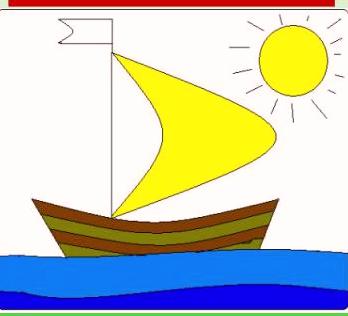 If you liked the lesson and you successfully coped with all the tasks - paint the flag in greenIf it was difficult for you at the lesson, but you could come to the right answer, color the flag in yellow
If it was difficult for you to cope with the tasks in the class and you need the teacher's help - paint the flag in red.Home workEx.3 p.29(w.b)Reflection: SHIPIf you liked the lesson and you successfully coped with all the tasks - paint the flag in greenIf it was difficult for you at the lesson, but you could come to the right answer, color the flag in yellow
If it was difficult for you to cope with the tasks in the class and you need the teacher's help - paint the flag in red.Home workEx.3 p.29(w.b)Reflection: SHIPIf you liked the lesson and you successfully coped with all the tasks - paint the flag in greenIf it was difficult for you at the lesson, but you could come to the right answer, color the flag in yellow
If it was difficult for you to cope with the tasks in the class and you need the teacher's help - paint the flag in red.Home workEx.3 p.29(w.b)Reflection: SHIPIf you liked the lesson and you successfully coped with all the tasks - paint the flag in greenIf it was difficult for you at the lesson, but you could come to the right answer, color the flag in yellow
If it was difficult for you to cope with the tasks in the class and you need the teacher's help - paint the flag in red.Home workEx.3 p.29(w.b)Reflection: SHIPIf you liked the lesson and you successfully coped with all the tasks - paint the flag in greenIf it was difficult for you at the lesson, but you could come to the right answer, color the flag in yellow
If it was difficult for you to cope with the tasks in the class and you need the teacher's help - paint the flag in red.Home workEx.3 p.29(w.b)Reflection: SHIPIf you liked the lesson and you successfully coped with all the tasks - paint the flag in greenIf it was difficult for you at the lesson, but you could come to the right answer, color the flag in yellow
If it was difficult for you to cope with the tasks in the class and you need the teacher's help - paint the flag in red.Home workEx.3 p.29(w.b)Papers, colored papers, color markerAdditional informationAdditional informationAdditional informationAdditional informationAdditional informationAdditional informationAdditional informationAdditional informationDifferentiation – how do you plan to give more support? How do you plan to challenge the more able learners?Differentiation – how do you plan to give more support? How do you plan to challenge the more able learners?Differentiation – how do you plan to give more support? How do you plan to challenge the more able learners?Assessment – how are you planning to check learners’ learning?Assessment – how are you planning to check learners’ learning?Assessment – how are you planning to check learners’ learning?Cross-curricular links
Health and safety check
ICT links
Values linksCross-curricular links
Health and safety check
ICT links
Values linksMore support can be given at the start and in middle of lesson by providing less-able learners with story vocabulary in a word list so they can read examples of words seen or heard.Learners who are less confident at making up dialogue, can be given copies of parts of the dialogue from the story to read aloud. More-able learners can be encouraged to use the full range of language from the video when they practise the role-play.More support can be given at the start and in middle of lesson by providing less-able learners with story vocabulary in a word list so they can read examples of words seen or heard.Learners who are less confident at making up dialogue, can be given copies of parts of the dialogue from the story to read aloud. More-able learners can be encouraged to use the full range of language from the video when they practise the role-play.More support can be given at the start and in middle of lesson by providing less-able learners with story vocabulary in a word list so they can read examples of words seen or heard.Learners who are less confident at making up dialogue, can be given copies of parts of the dialogue from the story to read aloud. More-able learners can be encouraged to use the full range of language from the video when they practise the role-play.Monitor how much vocabulary learners can recall from images on the video without sound and then from video with sound.Monitor learners as they reorder events from the story. Can they read and understand each event and can they sort them into chronological order? Notice any sentences which are difficult for learners to understand and adapt for a future lesson. Monitor groups of learners as they agree on and practise dialogue for the role-play activity. Do they take turns to speak? Do they contribute appropriate language for the role-play? Monitor how much vocabulary learners can recall from images on the video without sound and then from video with sound.Monitor learners as they reorder events from the story. Can they read and understand each event and can they sort them into chronological order? Notice any sentences which are difficult for learners to understand and adapt for a future lesson. Monitor groups of learners as they agree on and practise dialogue for the role-play activity. Do they take turns to speak? Do they contribute appropriate language for the role-play? Monitor how much vocabulary learners can recall from images on the video without sound and then from video with sound.Monitor learners as they reorder events from the story. Can they read and understand each event and can they sort them into chronological order? Notice any sentences which are difficult for learners to understand and adapt for a future lesson. Monitor groups of learners as they agree on and practise dialogue for the role-play activity. Do they take turns to speak? Do they contribute appropriate language for the role-play? Links to the L1: Do learners know this story in the L1 and do they know any other Aesop’s fables? Make sure learners have sufficient space to act out the role-play. As the unit is on the topic of values, it is very important to leave time to discuss the end two questions with the whole class. Links to the L1: Do learners know this story in the L1 and do they know any other Aesop’s fables? Make sure learners have sufficient space to act out the role-play. As the unit is on the topic of values, it is very important to leave time to discuss the end two questions with the whole class. ReflectionWere the lesson objectives/learning objectives realistic? What did the learners learn today? What was the learning atmosphere like? Did my planned differentiation work well? Did I stick to timings? What changes did I make from my plan and why?ReflectionWere the lesson objectives/learning objectives realistic? What did the learners learn today? What was the learning atmosphere like? Did my planned differentiation work well? Did I stick to timings? What changes did I make from my plan and why?Use the space below to reflect on your lesson. Answer the most relevant questions from the box on the left about your lesson.  Use the space below to reflect on your lesson. Answer the most relevant questions from the box on the left about your lesson.  Use the space below to reflect on your lesson. Answer the most relevant questions from the box on the left about your lesson.  Use the space below to reflect on your lesson. Answer the most relevant questions from the box on the left about your lesson.  Use the space below to reflect on your lesson. Answer the most relevant questions from the box on the left about your lesson.  Use the space below to reflect on your lesson. Answer the most relevant questions from the box on the left about your lesson.  ReflectionWere the lesson objectives/learning objectives realistic? What did the learners learn today? What was the learning atmosphere like? Did my planned differentiation work well? Did I stick to timings? What changes did I make from my plan and why?ReflectionWere the lesson objectives/learning objectives realistic? What did the learners learn today? What was the learning atmosphere like? Did my planned differentiation work well? Did I stick to timings? What changes did I make from my plan and why?